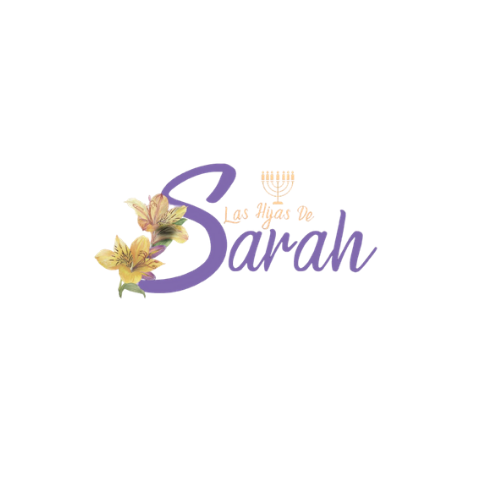 Evento: Tito 2 en españolTema: El Propósito del matrimonioAnfitriona: Anna IsraelFecha: domingo 16 de octubre de 2022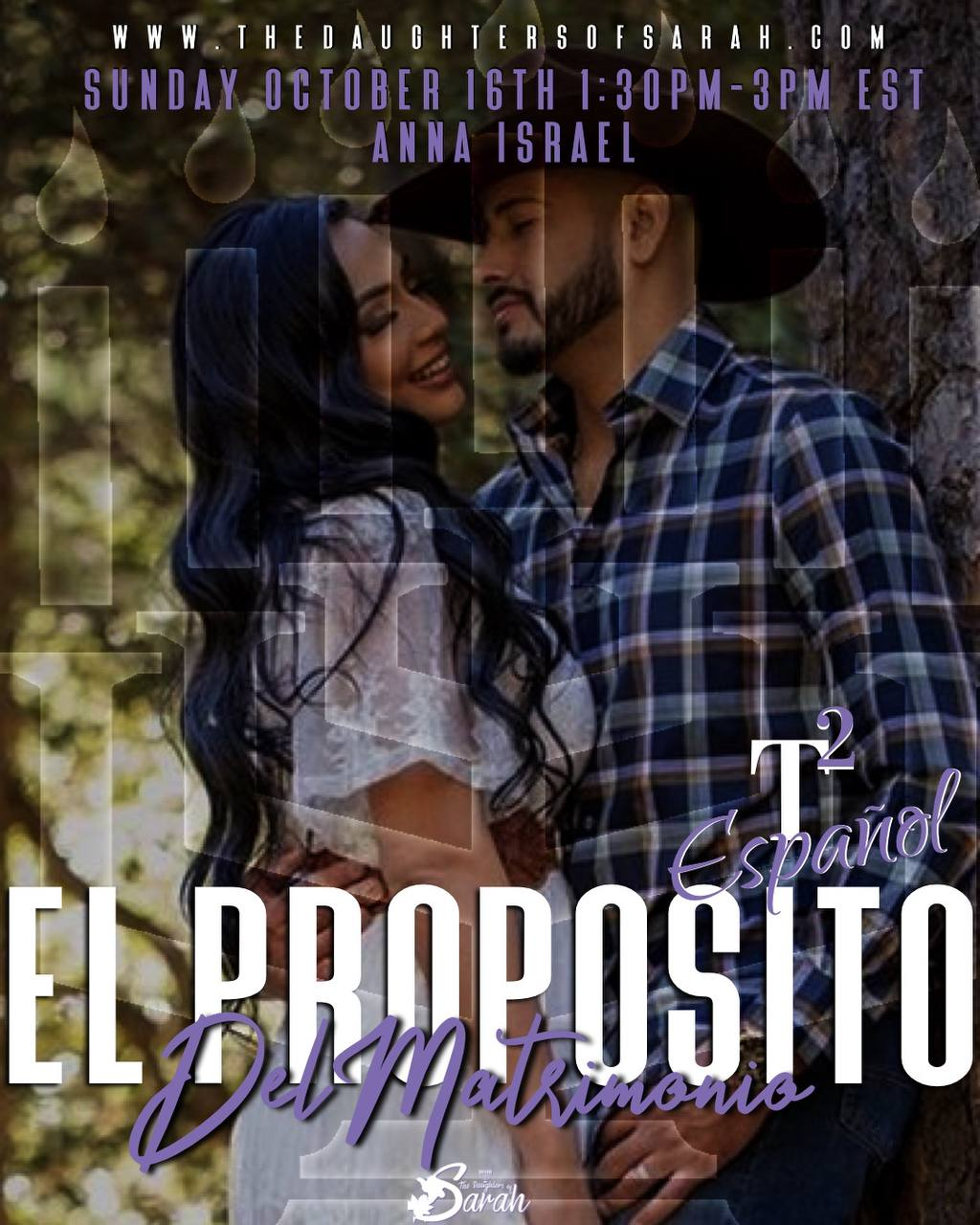 Anna IsraelProverbios 31:31 (Reina-Valera 1960) Dadle del fruto de sus manos, Y alábenla en las puertas sus hechos.Una buena esposa debe conocer sus deberes.La biblia es nuestra guía.Debemos ofrecer servicio a nuestros esposos.Debemos cocinar, apoyarlo, etc. Efesios 5:22-24 (Reina-Valera 1960) Las casadas estén sujetas a sus propios maridos, como al Señor; 23 porque el marido es cabeza de la mujer, así como Cristo es cabeza de la iglesia, la cual es su cuerpo, y él es su Salvador. 24 Así que, como la iglesia está sujeta a Cristo, así también las casadas lo estén a sus maridos en todo.Una buena esposa entiende las escrituras.Una mujer de Dios obedece en todo, no solo cuando tiene ganas de obedecer.Así como la iglesia esta sujeta a Cristo, como mujeres casadas, nosotras debemos estar sujetas a nuestros esposos. Marcos 10:8 (Reina-Valera 1960) y los dos serán una sola carne; así que no son ya más dos, sino uno.Al casarnos, nos convertimos en una sola carne con nuestros esposos. ¡Esto es algo hermoso!Efesios 5:31 (Reina-Valera 1960) Por esto dejará el hombre a su padre y a su madre, y se unirá a su mujer, y los dos serán una sola carne.Nuevamente, las escrituras nos recuerdan que somos una sola carne. Deben vivir juntos y separados del resto de la familia.  A veces, otros miembros de la familia pueden ser metiches y pueden interferir con el matrimonio.  No podemos permitir eso. El convertirnos en una carne puede ser un proceso difícil. Son dos espíritus juntándose, conociéndose y acostumbrándose uno al otro. Es un proceso en el cual debemos cuidarlos y apoyarlo en todo lo que necesiten. Debe haber un balance en la casa.  El balance se alcanza cuando la mujer se somete al hombre y el hombre se somete a la palabra de Dios.  Amos 3:3 (Reina-Valera 1960) ¿Andarán dos juntos, si no estuvieren de acuerdo?Debemos andar juntos en mente y espíritu. Sirácides 25:1 (Apócrifos) Hay tres cosas que me gustan y que agradan a Dios y a los hombres: la concordia entre los hermanos, la amistad entre los vecinos y la armonía entre los esposos.La armonía es clave en el matrimonio. 1 Corintios 11:8 (Reina-Valera 1960) Porque el varón no procede de la mujer, sino la mujer del varón.La mujer viene del hombre.  Dios hizo a la mujer para servir al hombre. ¿Que busca un hombre en una mujer? AmorRespetoApoyoUna persona que crea en el Una amigaBuena comunicación Alguien que lo apoye en sus sueños y sus metas PacienteSabiduría ContenidaSiempre recordemos aplicar las 4 “S” para el éxito en el matrimonio:SilencioSexo Suministro (Prepararle alimentos)Someterse Génesis 19:26 (Reina-Valera 1960) Entonces la mujer de Lot miró atrás, a espaldas de él, y se volvió estatua de sal.La esposa de Lot no obedeció. Ella pensaba en las cosas que perdió y se convirtió en una estatua de sal. Lean esta historia cuando puedan. ¿Vas a ser como la esposa de Lot o como la esposa de Abraham?El matrimonio es un convenio espiritual, emocional y físico 24/7.El matrimonio es un trabajo.  Es duro. Ser una mujer Proverbios 31 requiere constante práctica.Génesis 2:18 (Reina-Valera 1960) Y dijo Jehová Dios: No es bueno que el hombre esté solo; le haré ayuda idónea para él.Hay que practicar las escrituras no es solamente leerlas. El matrimonio es como un verbo, requiere acción. Dale privacidad a tu esposo. Comparte nuevas experiencias con él. Hagan cosas nuevas. No traigan cosas viejas del pasado para causar problemas. Se fiel. Enséñales disciplina a los niños. Mantén tu espíritu alegre. A él no les gusta que estes brava y con cara molesta. Es tu responsabilidad ser buena esposa. Tu esposo no te puede salvar.Sirácides 26:15 (Apócrifos) Una mujer modesta es el mayor encanto; nada vale tanto como una persona reservada.Seamos modestas en vestimenta y en espíritu. Ser Calladita tiene mucho valor.Mateo 19:6 (Reina-Valera 1960) Así que no son ya más dos, sino una sola carne; por tanto, lo que Dios juntó, no lo separe el hombre.Otra vez, vemos la importancia de ser una sola carne. Si Dios los unió, nadie los podrá separar. Dios no une personas en pecado. Gálatas 6:2 (Reina-Valera 1960) Sobrellevad los unos las cargas de los otros, y cumplid así la ley de Cristo.En el matrimonio tendrás problemas, pero con las escrituras se resuelve todo.El matrimonio no es una rutina por un ratito. El matrimonio no es algo temporero.Efesios 4:3 (Reina-Valera 1960) solícitos en guardar la unidad del Espíritu en el vínculo de la paz;A Dios le agrada que estemos en unidad y nos mantengamos en paz.  Esto aplica también en el matrimonio. Génesis 2:20 (Reina-Valera 1960)  Y puso Adán nombre a toda bestia y ave de los cielos y a todo ganado del campo; mas para Adán no se halló ayuda idónea para él.La mujer es creada para ser ayuda idónea para su esposo. Sirácides 36:24 (Apócrifos) El que obtiene esposa comienza a hacer fortuna,
y tiene ayuda, protección y apoyo.Dios quiere que seamos de ayuda, protección y apoyo a nuestros esposos.Sirácides 26:13-14 (Apócrifos) El encanto de la mujer alegra a su esposo, y si es sensata, lo hace prosperar. Una mujer discreta es un regalo del Señor; una persona educada no tiene precio.Seamos sensatas, discretas y educadas. Proverbios 31:12-16 (Reina-Valera 1960) Le da ella bien y no mal Todos los días de su vida.13 Busca lana y lino, Y con voluntad trabaja con sus manos. 14 Es como nave de mercader; Trae su pan de lejos. 15 Se levanta aun de noche Y da comida a su familia Y ración a sus criadas. 16 Considera la heredad, y la compra, Y planta viña del fruto de sus manos.Seamos buenas para nuestros esposos, todos los días de nuestras vidas. ¡Todos los días!Sirácides 36:22 (Apócrifos) Ver una mujer bella es un placer, no hay nada más agradable;Mantente bella para él. El hombre se alegra muchísimo al ver a su esposa arreglada. Proverbios 5:19 (Reina-Valera 1960) Como cierva amada y graciosa gacela. Sus caricias te satisfagan en todo tiempo, Y en su amor recréate siempre.Las necesidades de cada hombre son únicas.  Comunícate bien con él.  No hay excusa para no tener sexo; solo al ayunar o durante el periodo. Pueden seguir experimentando, siempre y cuando permanezcan dentro de los parámetros de las escrituras. ¡Mantén su tranque lleno de amor!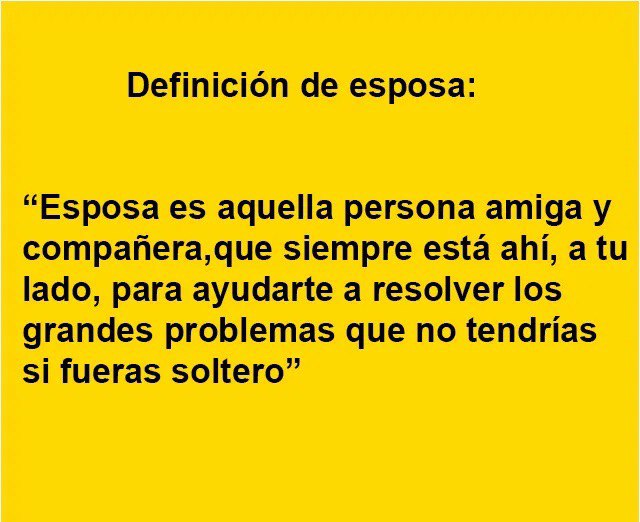 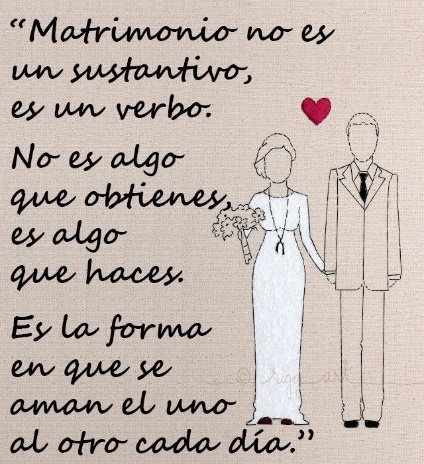 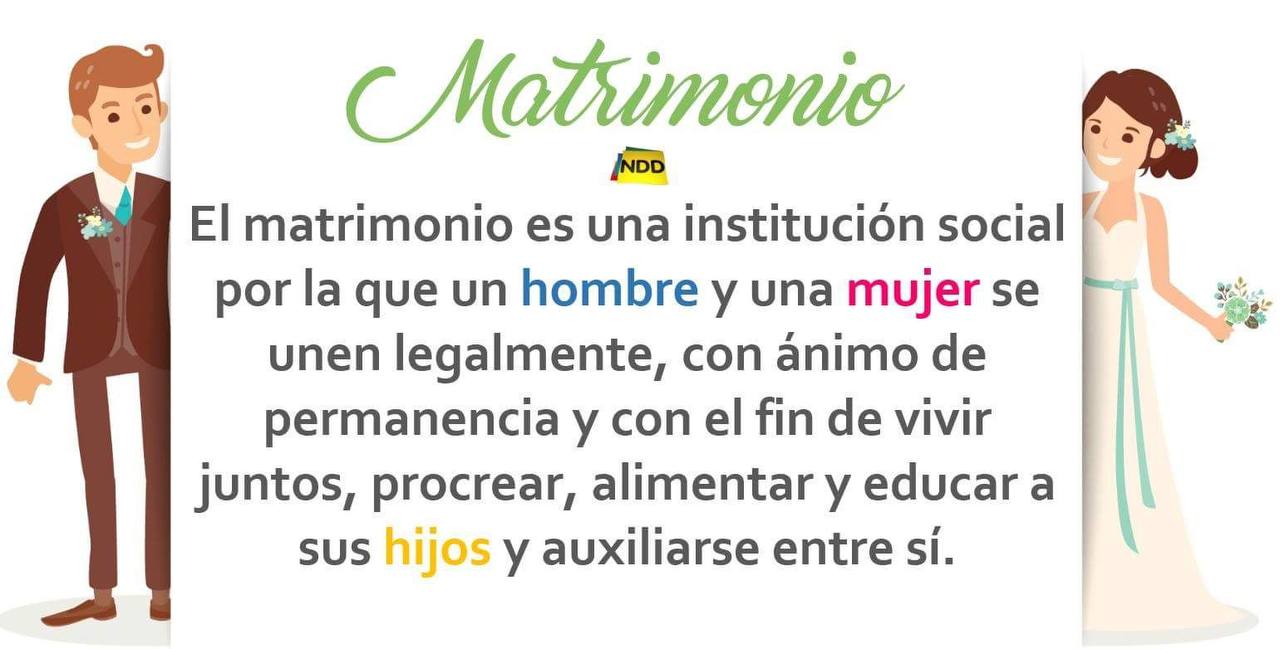 No hagan esto…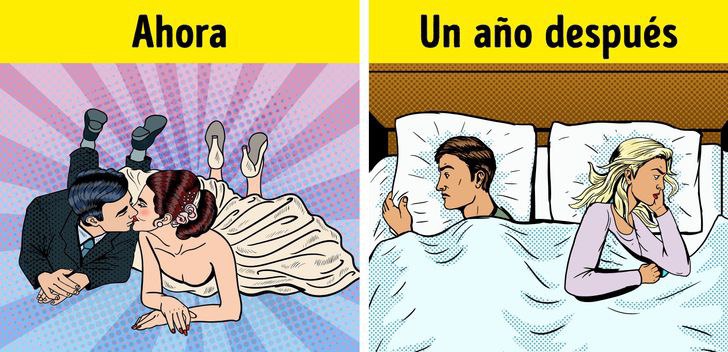 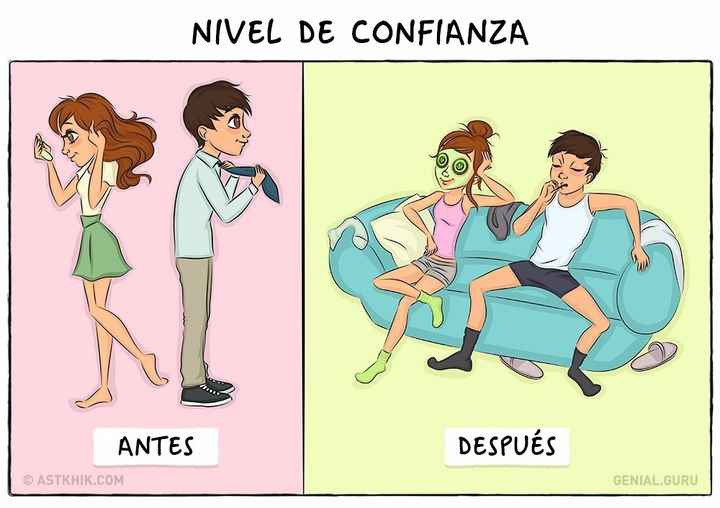 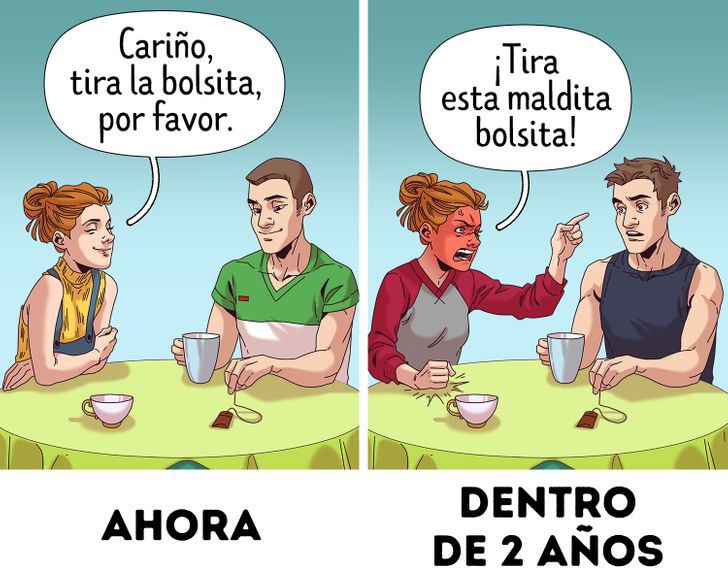 